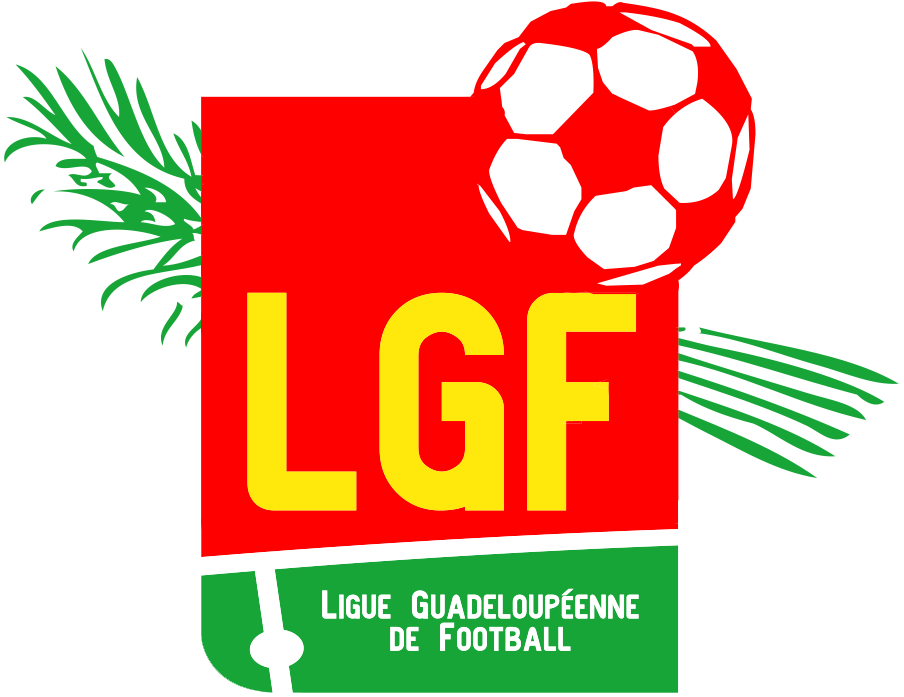 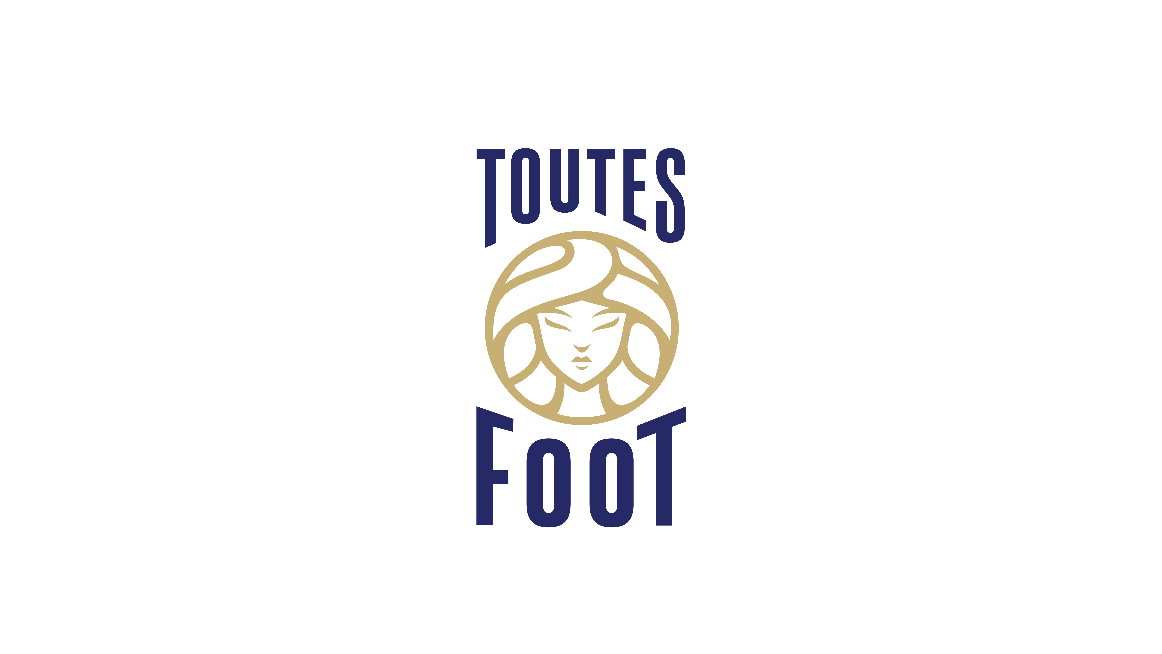 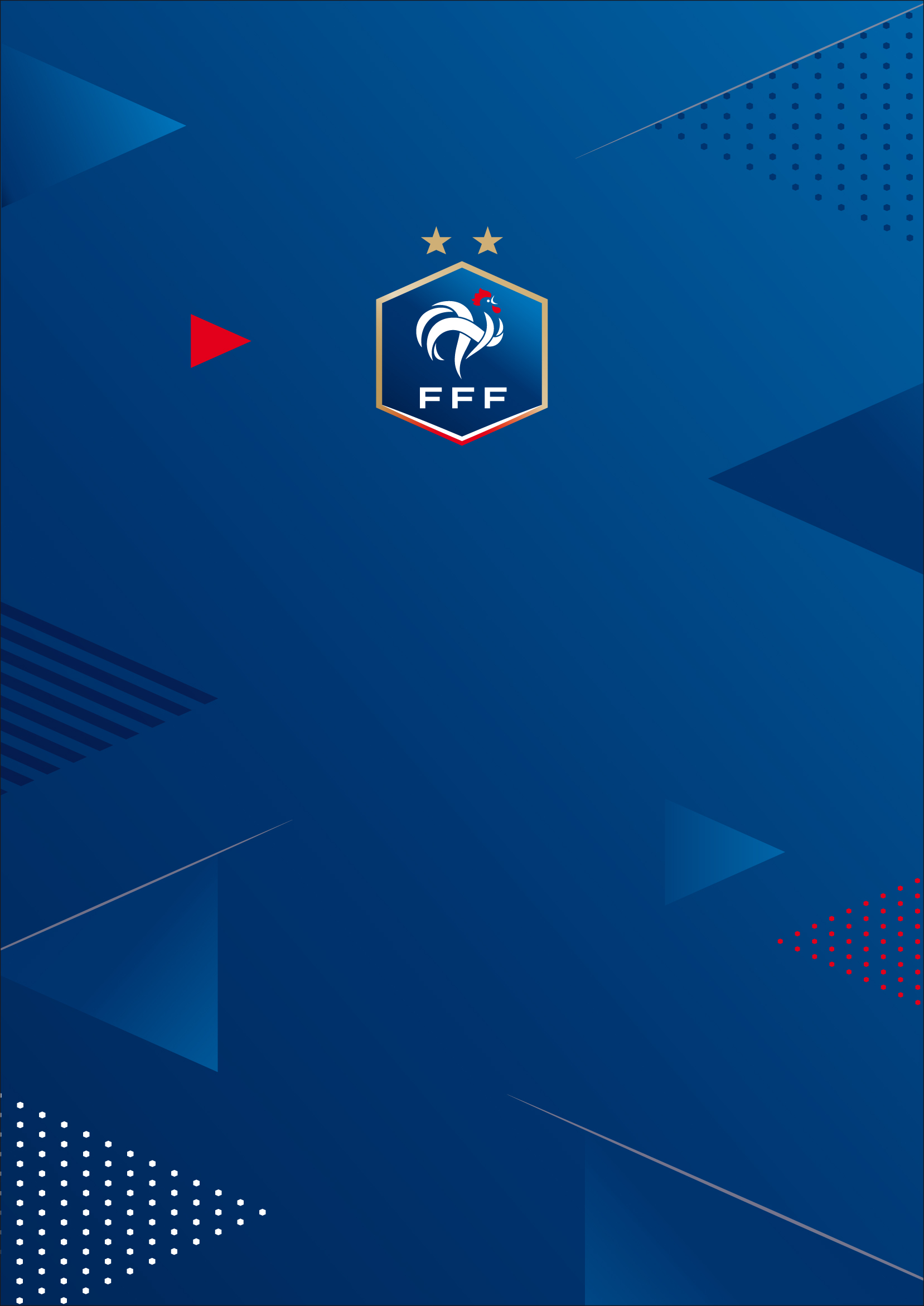 Informations généralesNom complet du club : Numéro d’affiliation du club : Porteur(s) du projet au sein du club (Prénom/NOM) : Fonction(s)/mission(s) au sein du club : Numéro de téléphone : Email : Référent féminin au sein du club (Prénom/NOM) : IndicateursNombre total de licenciés dans le club :       Femmes :                    Hommes :                          Nombre d’éducatrices :                                          Nombre d’arbitres F : Nombre de joueuses :                                             Nombre de dirigeantes :Formation des éducatricesInscriptionClubSaison 22/23InscriptionClubSaison 22/23InscriptionClubSaison 22/23NOMPRENOMCATEGORIE ENCADREEDIPLOME OU FORMATION